Úlohy pre 7.ročník			meno: ..............................................1. Na USB kľúči je zaplnených 1,457 GB pamäte. Z toho obrázky tvoria 380 KB, hudba 174 KB, fotky 547 KB a ostatné sú dokumenty vytvorené vo worde. Adam vymazal zo svojho USB -3 obrázky, ktoré mali spolu 110 000 B -5 fotiek, ktoré mali spolu 341 000 B				Riešenie:-2 dokumenty ktoré mali spolu 142 000 B 		Koľko pamäte je ešte zaplnených ak: 1 gigabajt (GB) = 1000 kilobajtov (KB)     1 kilobajt (KB) = 1000 bajtov (B)1 gigabajt (GB) = 1 000 000 bajtov (B)Odpoveď:___________________________________________________.2. Doplň desatinnú čiarku tak, aby malo 	3. Vyplňte všetky prázdne políčka číslo toľko desatinných miest ako je		mriežky tak, aby v každom riadku, napísané na karte pred ním.			stĺpci aj na oboch uhlopriečkach	      bola práve jedna hviezdička každej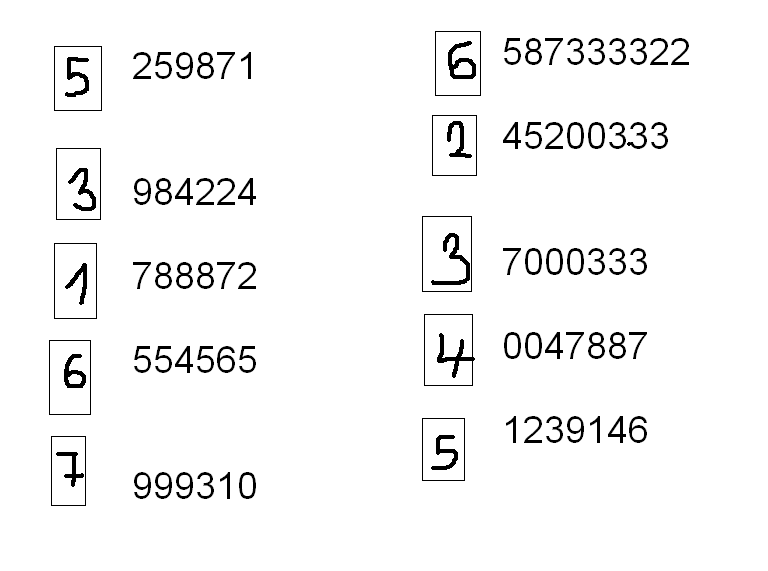 	      z piatich farieb.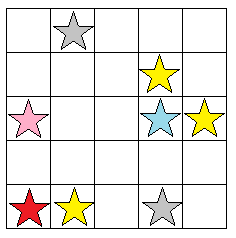 4. Sused Fero má 55 rokov, 55 mesiacov, 55 týždňov a 55 dní. Koľké narodeniny sused naposledy oslávil? _____________5. V tabuľke boli rôzne čísla nahradené	6. Rozdeľte tabuľku na štyri zhodné rôznymi obrázkami. Čísla mimo tabuľky	časti (veľkosťou aj tvarom) tak, abyoznačujú súčet v riadku alebo v stĺpci.	v každej časti bola práve jedna							hviezdička každej z piatich farieb.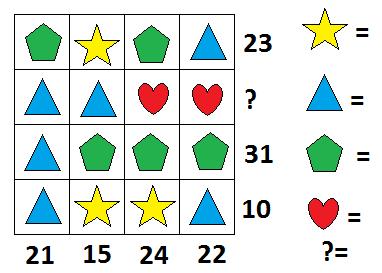 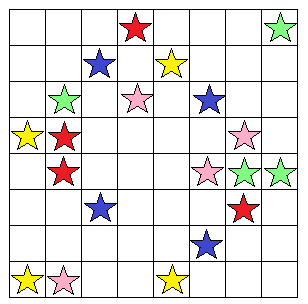 